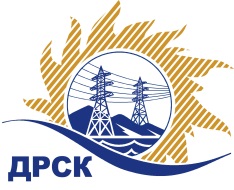 Акционерное Общество«Дальневосточная распределительная сетевая  компания»ПРОТОКОЛ № 408/УКС-ИЗакупочной комиссии по итогам проведения открытого электронного запроса цен на право заключения договора на выполнение работМероприятия по строительству и реконструкции для технологического присоединения потребителей (в том числе ПИР) на территории СП ЦЭС для нужд филиала "ХЭС" (Тополево с, Дальневосточная ул.; в р-не с. Заозерное; Черная Речка с; Тополево с, ул. Молодежная; Вятское с; с/т "Авангард"; ст "Березка", г. Хабаровск, ул. Усадебная, дом № 22) (закупка 2035 раздел 2.1.1. ГКПЗ 2017 г.)ЕИС № 31704948810ПРИСУТСТВОВАЛИ: члены постоянно действующей Закупочной комиссии АО «ДРСК»  2-го уровня.ВОПРОСЫ, ВЫНОСИМЫЕ НА РАССМОТРЕНИЕ ЗАКУПОЧНОЙ КОМИССИИ: О признании запроса цен несостоявшимся.РЕШИЛИ:По вопросу № 1:1.1. Признать запрос цен несостоявшимся на основании пункта 7.8.8.2. Положения о закупке продукции для нужд АО «ДРСК» в связи с тем, что на запрос цен поступило менее двух заявок.Ответственный секретарь Закупочной комиссии  2 уровня АО «ДРСК»                                                       ____________________   М.Г. ЕлисееваЧуясова Е.Г.(416-2) 397-268г. Благовещенск« 21» апреля 2017